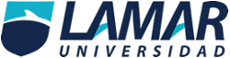 Nombre: Karime Andrea García HernándezMateria: Habilidad Verbal Fecha: 09 de Septiembre de 2016Maestro: Diego Ademir García AréchigaEscuela: Universidad Lamar DEBATEVENTAJAS Se encuentran posibles soluciones a lo que sea que se esté debatiendo.Hay más opiniones las personas escuchando.Ganan más conocimiento.Ayudan con el vocabulario.Es dinámico El aprendizaje que se obtiene es significativo.Se puede usar en diversas asignaturas. Pueden participar todo tipo de estudiantes. Ayuda a mantener el interés de los estudiantes.Requiere de un tiempo de preparación. DESVENTAJAS Si se hace a computadora los estudiantes deben tener dominio de la misma. Se realiza de un solo tema. Los subtema deben tener gran relación con el tema principal. Generalmente los debates suelen traer mucha contradicción.Los tópicos a debatir se vuelven groseros. AgresivosTienen reglas Si no te gusta hablar o participarDiferentes opinionesQue a veces no llegas a nada 